Workbook 3GCSE (9-1) Computer SciencePearson Edexcel Level 1/Level 2 GCSE (9-1) in Computer Science (1CP1)LESSON ACTIVITIES FOR SPRING TERMWeek 1Lesson 1 ActivitiesActivity 1.1.1What is a computer network?Activity 1.1.2How many computer networks have you used today?Activity 1.1.3Write a list of the activities computer networks make possible:Lesson 2 ActivitiesActivity 1.2.1Lists and for loops revisitedWhat does this command do?>>>countries= ["Japan","Germany","USA","China","Austria","Turkey","Mexico"]How would you display all the values in countries?How would you display ‘China’?How would you display ‘Japan’Hint: Remember that indexes for lists always start at 0.How would you address the third item in the list?Copy and run this program. Explain how it works. for name in countries:		print(“This is one of my favourite countries “, name)Copy and run this program, which uses list comprehension. Explain how it works.length=10myList= [43 for number in range(length)]print(myList)Write a program that creates a list with each element initialised to 0?Activity 1.2.2Battleships: a game using two-dimensional array addressing (lists)How to set up the gameEach player decides at which index locations in the two dimensional array [row, column] to place their ships.They each have five ships:A battle ship that takes up five index spacesA cruiser that takes up four index spacesA submarine that takes up three index spacesA destroyer that takes up two index spaceFour spy ships, disguised as fishing boats, that each take up one index space.None of the ships may be placed diagonally; they must all be placed in straight lines either horizontally or vertically. It is legal (but not required) for two or more ships to be next to each other. The ships are marked by blocking in the appropriate spaces.How to play the gamePlayers take turns taking shots at each other’s ships. A shot is taken by calling out the index locations on the 8 x 8 two-dimensional array. The array index locations are given [row, column] e.g. [2, 6].Each player takes one shot at a time.If the player calls the coordinates of an index location where a ship is located, their opponent tells them so by saying ‘hit’. If they miss, their opponent says ‘miss’.Players mark the shots they take on their ‘Opponent’ array, and whether each shot was a hit or a miss to keep track of their shots. Players may also mark the ‘Self’ array to show the shots taken by their opponent.A ship is sunk when all of its index locations have been hit. When this happens, the player whose ship was sunk says, for example, ‘You sank my spy ship.’The winner is the play who manages to sink all their opponent’s ships.Battleships: My battle shipsBattleships: My opponent’s battle shipsActivity 1.2.3Two-dimensional arrays (using nested lists)In Python, two-dimensional arrays are represented as nested lists (a list of lists) so the addresses are given as [row] [column] rather than [row,column]Copy and run this program. What happens and why?rowLength=4columnLength=6myArray=[[0 for row in range(rowLength)] for column in range(columnLength)]print(myArray)Change the value ‘0’ to ‘86’ and run the program again. What happens?Change the value back to ‘0’ and change rowLength to ‘9’ and columnLength to ‘5’. Run the program. What happens?Add these lines to the program as shown to assign values within the array. Run the program. What happens?myArray[0][4] = 99myArray[2][3] = 74print(myArray)Add these rows to the program so that it prints out the array a row at a time. Explain how this works.# print out a row at a time                   for row in range(rowLength):		print(myArray[row])Activity 1.2.4How to use two-dimensional arrays in Python (nested lists which start from zero)Activity 1.2.5Write a program that fills up a two-dimensional grid with the results of the multiplication table 10 x 10 and prints out the result.Activity 1.2.6Write a program to implement a ‘one player’ Battleships game. Use randint() to initialise the location of the ships. The player enters the index locations for their shots. The player scores one point for every direct hit on a ship. The player is allowed 10 ‘goes’ to hit as many ships as possible. The score is displayed at the end of the game.Week 2Lesson 1 ActivitiesActivity 2.1.1Write an explanation of the client-server model below:Write an explanation of the peer-to-peer model below:Lesson 2 ActivitiesActivity 2.2.1ValidationValidation is the automatic checking of entered data by a computer program. Validation cannot check that the data entered is correct only that it is a reasonable value. Complete the first column of this table using the words listed below, to match the validation type with the correct description. Then give an example of each type in the third column. presence	range	     length	 type	    look-upActivity 2.2.2Validation: length checkWrite a program that asks the user to input a password and then uses a length check to make sure the password is at least eight characters long. If it is shorter than eight characters the user is asked to enter a different password.Hint: Use the len() function.Activity 2.2.3Validation: presence checkWrite a program that asks the user to enter a name and uses a presence check to make sure that an answer has been entered. If nothing has been entered the user is prompted again to enter a name.Extension: The program should output an appropriate message when the user fails to enter any characters.   Activity 2.2.4Validation: type checkWrite a program that asks the user to enter their age and checks that they have entered an integer. It should display a message asking them to enter a number if they have not done so.Hint: Use the ‘try except else’ command.Activity 2.2.5Validation: look-up checkWrite a program that asks the user to enter an email address and then checks the string entered to make sure it contains an ‘@’. If it does not, the user is prompted again to enter an email address.Activity 2.2.6Validation: range checkWrite a program that asks the user to enter a per cent (%) of charge left in their mobile phone. Use a range check to make sure the value is less 100 per cent (%) or more than 0 per cent (%). The program must ask the user to re-enter the value if it is outside the range.Extension: Alter the program so it only allows integer numbers to be entered.Activity 2.2.7Try command: divide by zero error checkWrite a program that asks the user for two numbers, then divides the numbers and displays the answer. If the program generates a divide by zero error, display a message to explain they entered a zero as the second number.Activity 2.2.8 (homework)Write a program that asks the user to enter their name, age and email address, using validation to ensure the data contains reasonable values. It should then display the data and ask the user if it is correct. Use validation to make sure the user can reply ‘Y’, ‘y’ or ‘Yes’ and ‘N’, ‘n’, or ‘No’. The user should be allowed to re-enter the data if it is incorrect.Week 3Lesson 1 ActivitiesActivity 3.1.1Make a note of what the following acronyms mean:Activity 3.1.2Calculating the time required to transmit a file.Calculate the times to download the following files on a 10 Mbps network connection:Lesson 2 ActivitiesActivity 3.2.1Default parameter valuesCopy and run the program below:def myFunction(name = “Fred”, surname = “Bloggs”, age = 21):	print("My name is {0} {1} and I am {2}".format(name, surname, age))Explain what happens when these function calls are executed:myFunction("George","Wales","0")myFunction("Amelia","Jones")myFunction("Vicky")myFunction()Activity 3.2.2Subprograms in Python: writing a functionCopy this program into a Python window. Save the file as ‘testing_functions.py’ and run.def function_one(myName):	print("Hello",myName)This is a subprogram that is expecting one parameter “myName”.Run this program from the IDLE shell by entering:function_one(“Edward”)This will run function_one and pass the argument ‘Edward’ into the subprogram.Run the function a few times passing different names into the file.Remember that it is the name of the function that is used to run the function, not the name of the file in which you saved the function.Activity 3.2.3Create a .py file called testing_functions.py.Write a function called name_age in your testing_functions.py file. Use parameters to pass a name and age into the function. The function should display this information appropriately on the screen. Run the function several times passing different names and ages. Activity 3.2.4Write a function called square in your testing_functions.py file. Use a parameter to pass the length of a side into the function and it should display the area of the square. Run the function several times passing different sizes of box.Activity 3.2.5Write a function called numbers in your testing_functions.py file. Use parameters to pass two numbers into the function. The function should then count from the first number to the second number.Activity 3.2.6Copy and run this program:# outputs a numberdef display(number,answer,type):print("This number {0} has been {2} the answer is {1}".format(number,answer,type))# squares a number          def square(number):answer = number * numberreturn(answer)# main programamount = int (input("Please enter number : "))for next in range(1,amount):ans = square(next)display(next,ans,"squared")Explain what this program does. Add appropriate comments to the program.Colour code the programming constructs, subprograms, return statement, parameters and arguments.Explain why the two functions are called in different ways.Amend the program to include another function that calculates the cube of the number and displays it.Activity 3.2.7Advantages of subprogramsWhat do you think are the advantages of using subprograms?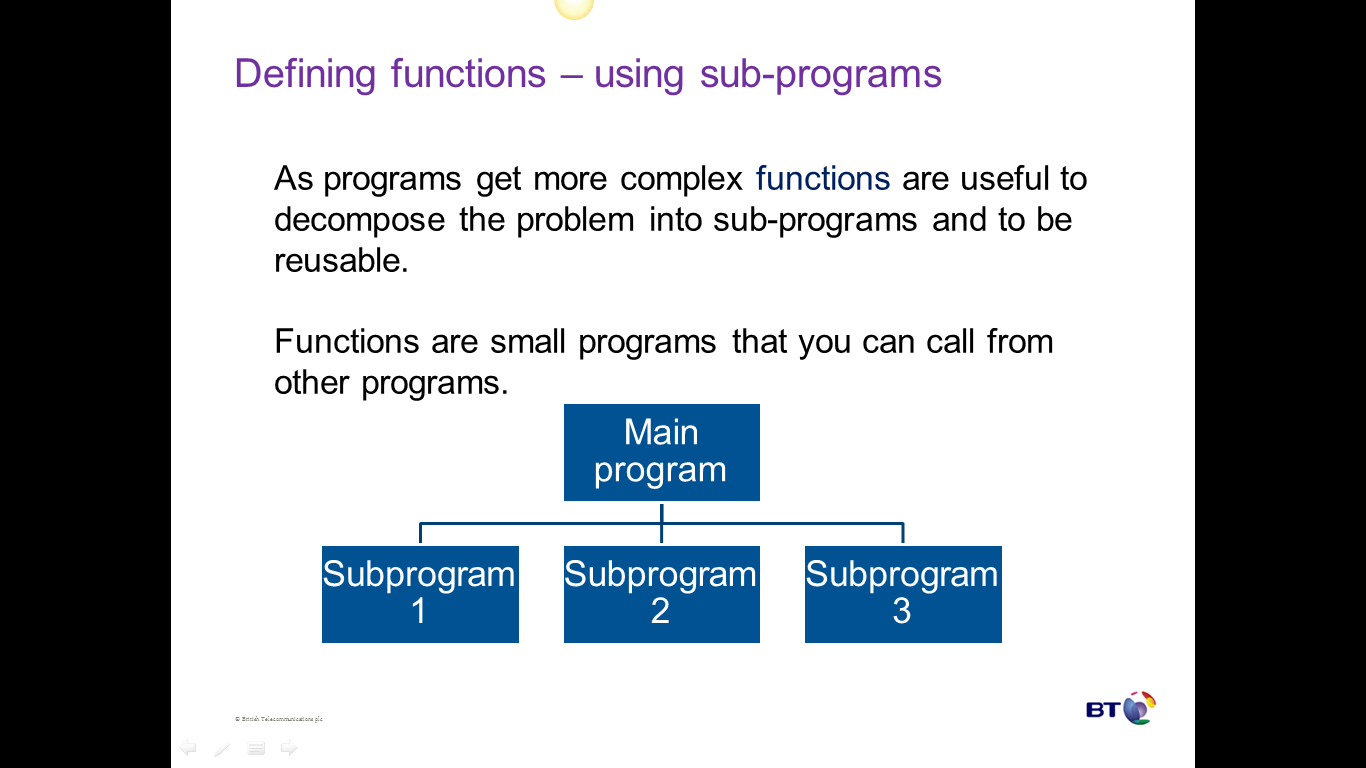 Week 4Lesson 1 ActivitiesActivity 4.1.1Draw each network topology below and make notes on the advantages and disadvantages of each.Activity 4.1.1 continuedLesson 2 ActivitiesActivity 4.2.1Local and global variablesVariables can be ‘seen’ in different parts of a program. If a variable is defined inside a function then it usually cannot be seen outside that function and is called a local variable. If a variable is declared as being global then it can be seen everywhere. This is sometimes called the ‘scope’ of the variable.Copy and run this function:def myFunction():	globalvariableOne	variableOne = 45	variableTwo = 2Run the commands at the prompt and explain the result.>>>myFunction()>>>print(variableOne)45>>>print(variableTwo)Activity 4.2.2Identify which are the local and global variables in this program. You may wish to copy and run the program.deffunctionOne():	global answer	number1 = 90	number2 = 78	answer = number1 * number2deffunctionTwo():	global answer	number1 = 65	number2 = 3	answer = number1 / number2The problem with using a global variable is that it can take different values in different functions. This makes it difficult to keep track of its correct value. Use global variables with care.Week 5Lesson 1 ActivitiesActivity 5.1.1Research protocols. Write a simple definition of what a protocol is:What characteristics could a network protocol specify? An example is shown below.Lesson 2 ActivitiesActivity 5.2.1Design a program which lets a customer choose from a list of five different products and add this to their online basket.  A discount is applied depending on the quantity ordered:	1-9, less 5%	10-29, less 10%	More  than 30, less 15%The final invoice should have 20% VAT added.You should use constants.Your teacher will split you into groups for this activity.Activity 5.2.2 Modify 5.2.1 to allow customers to choose more than one product.  The program should loop until the customer has finished shopping.Week 6Lesson 1 ActivitiesActivity 6.1.1Complete the table below. Lesson 2 ActivitiesActivity 6.2.1The negative impact of computers on the environment.Complete the table below. Activity 6.2.2Ways in which computers are helping to safeguard the environmentResearch the ways in which computers help to safeguard the environment then fill in the table below. Research starting points:‘Calculating the 'day after tomorrow'’, CS4FN – Short article on how computers are being used to predict the effect of climate changehttp://www.cs4fn.org/geography/climate.php‘Computing for the future of the planet’ article in ElectronicsWeekly.comhttp://www.electronicsweekly.com/news/business/information-technology/computing-for-the-future-of-the-planet-2009-07/‘Everything connected: the smart home in 2014’, article in the Telegraph 11 May 2014http://www.telegraph.co.uk/technology/internet/10542550/Everything-connected-the-smart-home-in-2014.html‘How to Classify a Million Galaxies in Three Weeks’, Time http://content.time.com/time/health/article/0,8599,1975296,00.html‘Tsunami Early Warning system’, CWarn.orghttp://cwarn.orgGoogle global impact awards – Digital Eyes and Ears for Wildlife Protection, https://impactchallenge.withgoogle.com/uk2013Week 7Lesson 1 ActivitiesActivity 7.1.1What is a protocol and why are they needed?Activity 7.1.2What is a protocol is and why are they needed?  (Improved Class Answer)Activity 7.1.3What is a protocol suite? Activity 7.1.4TCP/IPComplete the table. Activity 7.1.5What is a network packet?Describe below what a packet is and what data a packet header can contain.You could include a diagram showing the structure of an IP packet to help with your explanation.Week 8Lesson 1 ActivitiesActivity 8.1.1Where does the name ‘Boolean’ come from?Hint: it’s to do with a personFind a picture of that person and insert it here. When was this person born?Activity 8.1.2AND GATEInsert picture of the AND gate symbol here:Truth Table for AND gateCompete the outputs following the instructions from your teacherExplain what an AND gate does:Activity 8.1.3OR GATEInsert picture of the OR gate symbol hereTruth Table for OR gateCompete the outputs following the instructions from your teacherExplain what an OR gate does:Lesson 2 ActivitiesActivity 8.2.1Types of errorsIdentify the error type from the description given. Choose from the words below.  Then, give an example of each type of error from your own experience.logic			syntax		runtimeActivity 8.2.2Trace tablesComplete the trace table for the following program:for next in range(1,10,2):	number1 = next	number2 = next * next	number3 = next / 2Activity 8.2.3Exploring the IDLE debuggerOpen Python IDLE with an existing program file.Start the IDLE debugger using Debug/Debugger. The IDLE shell will display [DEBUG ON] to show you are in debug mode. To turn off this mode select Debug/Debugger.Start running your program. The Debug Control window will be displayed: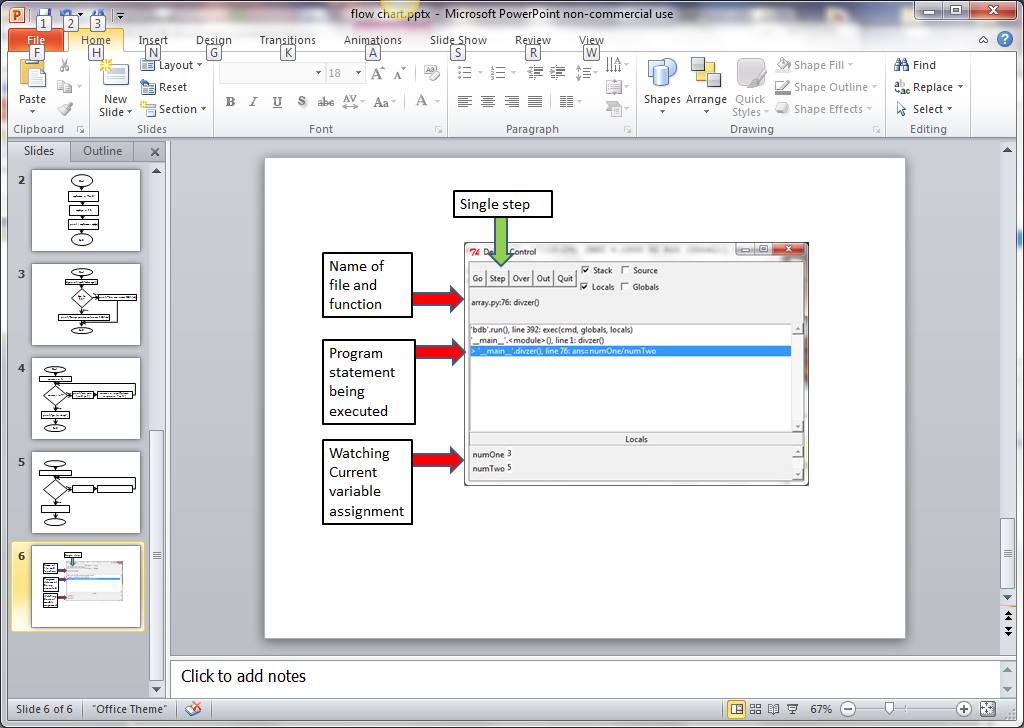 Step through the program by clicking on ‘Step’. The current command being executed and the current values of the variables will be displayed. Predict what you expect these to be.Once the debugger has been switched on break points can be set by right clicking in the program and selecting ‘Set Breakpoint’. 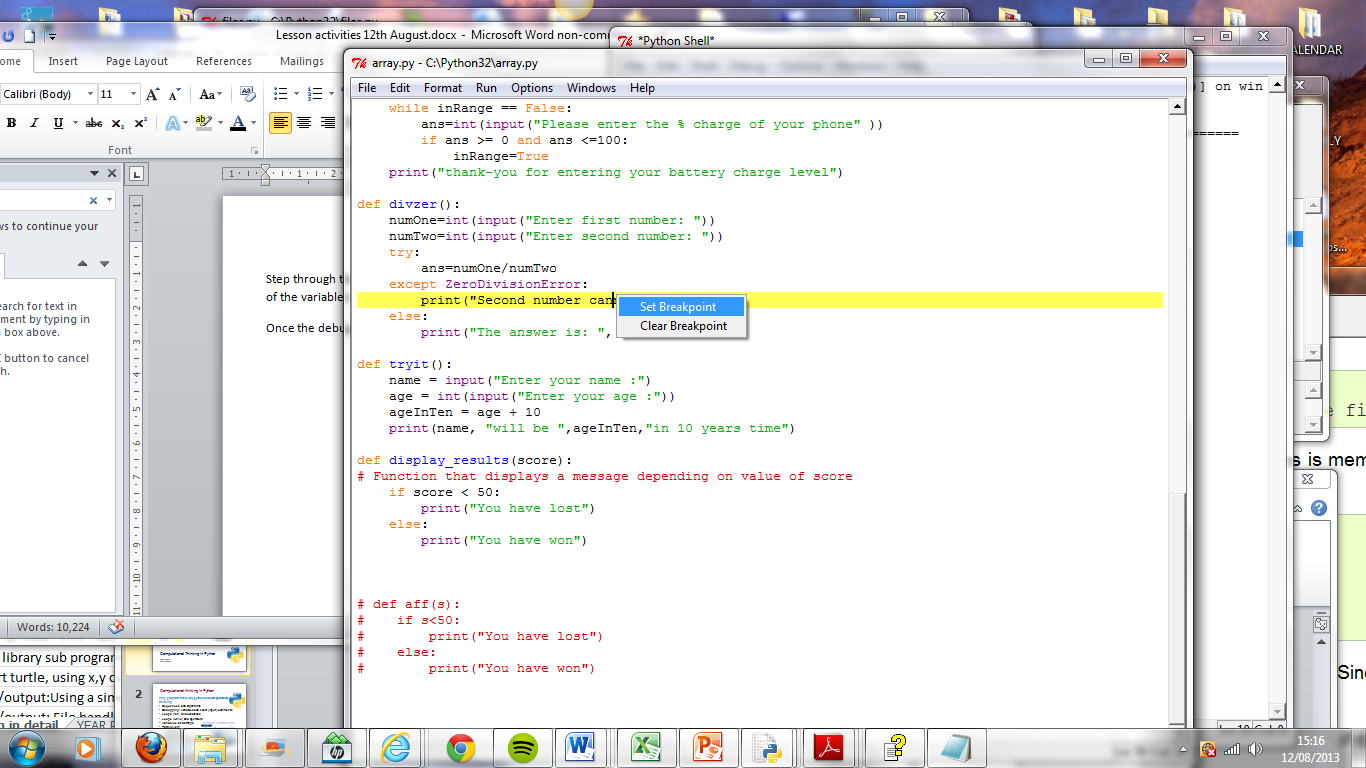 When you run the program it will stop at the break point and allow you to view the variable values at this point. You can set more than one break point in a program.Use the Python IDLE debugger to explore some of your existing programs.Use the Python IDLE debugger to help you debug errors in your programs. Week 9Lesson 1 ActivitiesActivity 9.1.1NOT GATEInsert picture of the NOT gate symbol here:Truth Table for NOT gateCompete the outputs following the instructions from your teacher.Explain what the NOT gate does:Activity 9.1.2Create the truth table for each of the following circuits: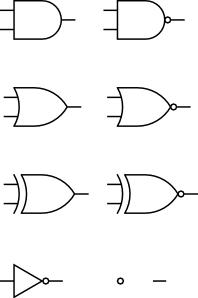 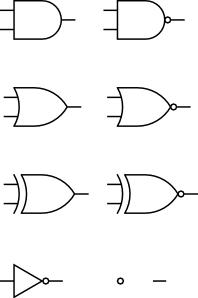 Lesson 2Activity 9.2.1Web browser module in Python 3This module allows Python to open web pages from programs. More details can be found at http://docs.python.org/2/library/webbrowser.html.webbrowser.open(URL) opens a web page given a URL as a string in your default web browser.>>>webbrowser.open("http://www.bbc.co.uk")Copy and run this program:def webpage():	importwebbrowser	web1 ="http://www.bbc.co.uk/"   	web2="http://en.wikipedia.org/wiki/Main_Page"	web3= “http://www.nasa.gov/”	answer = input (input("""	1 To open BBC	2 To open Wikipedia	3 To open NASA	"""))	if answer ==1:		webbrowser.open(web1)	elif answer == 2:		webbrowser.open(web2)	else:		webbrowser.open(web3)Amend the program to open other web pages.Activity 9.2.2winsound module in Python 3This module allows Python to play sounds on Windows computers. Try out the commands below to explore the winsound module.winsound.Beep(frequency,duration) makes a sound at the frequency given, for the amount of time given in duration. Frequency is in hertz from 32 to 32,767. Duration is in milliseconds.>>>winsound.Beep(1000,500)Experiment with different values of frequency and duration.Copy and run this program. Explain what it does.def sound():	importwinsound	frequency = 100	duration = 200	number = 40	fori in range (40):		winsound.Beep(frequency,200)		frequency = frequency + 50Experiment inputting different frequency and duration values.winsound.PlaySound(filename, flags) plays the sound file specified by the filename. This can be used to play the Windows sound files (for Windows operating systems only), which have been set up by the operating system.>>>importwinsound>>>winsound.PlaySound("SystemExit", winsound.SND_ALIAS)This plays the ‘SystemExit’ sound. Other sounds are available – experiment to find out what sounds these filenames give.Write a program that plays a different note depending on a number in the range 1 to 10, which is entered by the user. Activity 9.2.3Math module in Python 3Try out the commands below to explore the math module. A full explanation is given here: http://docs.python.org/2/library/math.htmlImport the math module and list the directory of mathematical functions:>>>import math>>>dir(math)['__doc__', '__name__', '__package__', 'acos', 'acosh', 'asin', 'asinh', 'atan', 'atan2', 'atanh', 'ceil', 'copysign', 'cos', 'cosh', 'degrees', 'e', 'erf', 'erfc', 'exp', 'expm1', 'fabs', 'factorial', 'floor', 'fmod', 'frexp', 'fsum', 'gamma', 'hypot', 'isfinite', 'isinf', 'isnan', 'ldexp', 'lgamma', 'log', 'log10', 'log1p', 'modf', 'pi', 'pow', 'radians', 'sin', 'sinh', 'sqrt', 'tan', 'tanh', 'trunc']Use mathematical constants such as pi.>>>math.pi3.141592653589793Raise a number to a power. The first number is the number and the second is the power.>>>ans=math.pow(2,3)>>>ans8.0Find the square root of a number.>>>ans=math.sqrt(1024)>>>ans32.0Challenges using the math module:Find the area of circle with a radius of 19.7.Find the square root of 1048576.Find the value of 5 to the power 4.A right-angled triangle has sides of 5 and 6. Find the length of the other side.Find examples of other math functions that you may find useful.Week 10Lesson 1 ActivitiesActivity 10.1.1What gates do the following Truth Tables represent?Truth Table ATruth Table BTruth Table CActivity 10.1.2What are the following Logic gates?Logic Gate 1				Logic Gate 2			Logic Gate 3Activity 10.1.3Construct a logic statement to represent the system detailed below:A greenhouse heating system will only operate if:The on/off switch is set to on (S)The door is closed – this is monitored by a sensor and will output TRUE when the door is closed (D)The windows are closed – again monitored by a sensor that will output TRUE when the windows are closed (W)Your logic statement should use the symbols S, D and WActivity 10.1.4Boolean expressions are used to represent logical behaviours.The security lights in a car park is controlled by an embedded system.There is a power (P) switch to control the lightsA light (L) sensor will turn the car park lights on when it gets dark, provided the power switch is in the on positionAn override (O) switch will turn the lights on, regardless of the light sensor, provided the power switch is in the on positionWrite a logic statement to represent the above system’s behaviour. Use the symbols P, L and O.Lesson 2 ActivitiesActivity 10.2.1Read Stephen Waddington’s blog post: ‘My mobile phone knows more about me than my family’ and answer these questions. Activity 10.2.2Read James Ball’s article: ‘Me and my data: how much do the internet giants really know?’ and answer these questions. Week 11Lesson 1 ActivitiesActivity 11.1.1How could text be stored within a computer system?Discuss the following questions and make notes about the conclusions you come to.How would storing lowercase/capitals work?How would storage of numbers work?Other than letters and numbers, what else would need to be stored?Activity 11.1.2Discuss:If every computer system used a different system for storing text what problems would this cause?For example, Computer 1 would store ‘a’ as 97 (decimal) and ‘b’ as 98 (decimal) but Computer 2 stored ‘a’ as 120 (decimal) and ‘b’ as 121 (decimal).Note any problems you can think of below:Activity 11.1.3Use the World Wide Web to find out the answers to the following questions:What does ASCII stand for?What is ASCII?Fill out the following table using an online ASCII table:Explain how ASCII is organisedOther than text and numbers what else is stored?  Why?Lesson 2 ActivitiesRecall James Ball’s article: ‘Me and my data: how much do the internet giants really know?’ and answer these questions. Activity 11.2.1Security threats to data.Lesson 2 ActivitiesActivity 12.2.1Records and filesA file is made up of records (or lines) in order. Files are sequential which means you have to read each record (or line) in order to get to the next record. A file pointer is used to keep track of which record is currently being processed.  A file has a file name (for example myFile.txt) and a file access mode. The file access mode indicates how you want to access the file. When using files in Python you have to open the file and close the file. The close command makes sure all information is written to the file. If strange things are happening check you have closed the file.Directory structures and filesThe default file location is the Python installation directory (often c:Python32). This is where Python will expect to find files and will store files. If you want to use other directories, use the path name for that directory.Writing a record to a fileCopy and run the program below, which writes records to a file which is called “NewFile.txt”.defwriteToFile():myFile = open("NewFile.txt","w")for each in range(1,8):record = "This is record number {0} in the file \n".format(each)print(record)myFile.write(record)myFile.close()Open the file (in Notepad) and make sure it has written to the file. The newline escape code “\n” is put at the end of the line so that each line is stored as a separate record.Amend the program to write your name at the end of each record.  Hint: You can only write strings to a file. Reading a record from a fileCopy and run the program to read the records from the file you created above.defreadFromFile():myFile = open("NewFile.txt","r")for each in range(1,8):record = myFile.readline()print("this is record {0} {1}".format(each, record))myFile.close()Amend the program to write four lines of your favourite song lyrics to a file and read them back.NetworkUsed today?(Tick as appropriate)School computer networkGSM network3G / 4G networkBluetooth networkWiFi networkHome networkInternet[0,0][0,1][0,2][0,3][0,4][0,5][0,6][0,7][1,0][1,1][1,2][1,3][1,4][1,5][1,6][1,7][2,0][2,1][2,2][2,3][2,4][2,5][2,6][2,7][3,0][3,1][3,2][3,3][3,4][3,5][3,6][3,7][4,0][4,1][4,2][4,3][4,4][4,5][4,6][4,7][5,0][5,1][5,2][5,3][5,4][4,5][5,6][5,7][6,0][6,1][6,2][6,3][6,4][6,5][6,6][6,7][7,0][7,1][7,2][7,3][7,4][7,5][7,6][7,7][8,0][8,1][8,2][8,3][8,4][8,5][8,6][8,7][0,0][0,1][0,2][0,3][0,4][0,5][0,6][0,7][1,0][1,1][1,2][1,3][1,4][1,5][1,6][1,7][2,0][2,1][2,2][2,3][2,4][2,5][2,6][2,7][3,0][3,1][3,2][3,3][3,4][3,5][3,6][3,7][4,0][4,1][4,2][4,3][4,4][4,5][4,6][4,7][5,0][5,1][5,2][5,3][5,4][4,5][5,6][5,7][6,0][6,1][6,2][6,3][6,4][6,5][6,6][6,7][7,0][7,1][7,2][7,3][7,4][7,5][7,6][7,7][8,0][8,1][8,2][8,3][8,4][8,5][8,6][8,7]TaskExampleHow to initialise a two-dimensional arrayHow to address an array elementHow to assign values in a two-dimensional arrayHow to print a two-dimensional arrayType of validationDescription ExampleChecks the data entered is not too short or too long.Checks that data has been entered.Checks that the value entered falls within a given range.Checks that the value entered is of the expected type.Checks the entered value is a value that is expected. Checks value against a look-up list or string.AcronymMeaningbpsMbpsGbpsFile SizeTime to transfer5 KB100 KB1 MBBusRingAdvantagesAdvantagesDisadvantagesDisadvantagesStarMeshAdvantagesAdvantagesDisadvantagesDisadvantagesCharacteristicDetailserror checking Each protocol could use a different type of error checking, for example parity. Error checking allows errors to be detected so that the corrupted data is rejected.ProtocolWhat is it used for?EthernetWi-FiHTTPHTTPSFTPPOP3SMTPIMAPAreaIssueWays of limiting the environmental impactManufactureUsageDisposalComputers are being used to…For exampleCollect and analyse data about aspects of the environment, enabling us to get a better understanding of how the environment works, predict trends, manage scarce resources and plan ahead.Protect wildlife.Deal with forces of nature.Develop low-impact alternatives to current activities that harm the environment. LayerWhat does the layer do?Protocols used at this layerApplicationTransportInternetLinkInputsInputsOutputPQR00011011InputsInputsOutputPQR0001Type of errorDescription Example from your programming experienceErrors detected during the program execution, often from mistakes in the algorithm used or type of data used.Errors that occur when the program statements cannot be understood because they do not follow the rules of the programming language.Errors in the design of the program, such as the use of the wrong programming control structures or the wrong logic in condition statements. This type of error may not produce error messages just the wrong answer.nextnumber1number2number3InputsOutputQR01“SystemAsterisk”“SystemExclamation”“SystemExit”“SystemHand”“SystemQuestion”InputsInputsOutputPQR000011101111InputsInputsOutputPQR000010100111InputsOutputQR0110How might advertisers make use of location information? What are the benefits of making location information available to others? What are the drawbacks?What does the algorithm developed by the research team from Birmingham University do?What personal information does Google hold about James?What other information is there about James that he can’t find out about?Google uses cookies to determine which adverts to display. What is a cookie?CharacterBinaryDecimalabcABC123Security threatDescription, including threat to personal dataWhat organisations can do to prevent themVirusesHackersPhishingTrojan horsesWormsImpersonationPassword crackingDenial of service attacksEavesdroppingNetwork spoofingMail bombingMacro virusesRecord 0Record 1Record 2Record 3Record 4File access modesExplanationrOpens a file for reading. File pointer is set to 0.wOpens a file for writing. The file is overwritten if it exists so TAKE CARE!If the file does not exist a new file is created.  aOpens a file for writing by appending to the end. File pointer is set to the end of the file. If the file does not exist a new file is created.